FIȘĂ DE LUCRUClasa a V-aSubliniați plantele care înfloresc primăvara devreme într-o pădure de stejar:  narcisa, ghiocelul, bujorul, vioreaua, măceșul, fragul, macul, toporașul, socul.Asociați:-----  1. Biotop modificat                                          a. pădure-----  2. Veri scurte, ierni lungi, geroase                    b. parc-----  3.  Vântul determină polenizarea                     c. pajiște  alpinăAsociați: ----- 1. Cârtiță, arici                                                 a. pajiște de stepă----- 2. Hârciog, popândău                                          b. pădure de foioase----- 3. Vulpe, lup                                                    c. parc  Asociați: ----- 1. Plante ierboase rezistente la secetă               a. pajiște de stepă----- 2. Predomină arborii                                        b. pădure de foioase----- 3. Plante cultivate                                            c. ParcÎntr-o oră , o cârtiță sapă 13 metri de galerie. Stabilește câți metri de galerie sapă într-o săptămână. 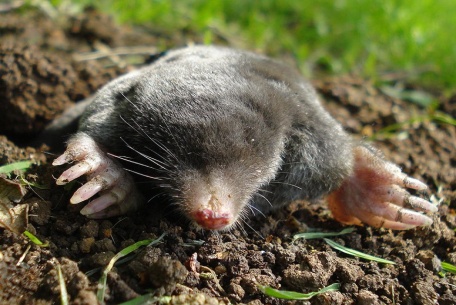 2000                                                                3123120                       2184Pițigoiul de brădet consumă 15 000 de ouă de insecte în 10 zile. Stabiliți câte ouă de insecte consumă 7 pițigoi în luna mai. 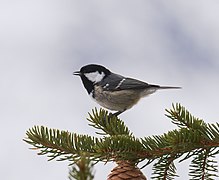 46 500105 000325 500465 007MULT SUCCES !!!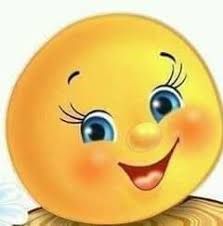 